Jelentkezési lap
Kiégés prevenciós tréningreKözismert, hogy „az emberekkel foglalkozó szakmák” magukban hordozzák a kiégési szindróma veszélyét, azt az állapotot, amikor az egyébként motivált, érzelem gazdag személyiség telítődik azokkal a problémákkal, amelyekkel naponta találkozik. Képzésünk célja ezen állapot kialakulásának megelőzéséhez, megfelelő információ és technika átadása. A tréning során szó lesz az önismeretfejlesztés lehetőségeiről, különböző stresszkezelő technikák alkalmazásáról, és gyakorlatban történő elsajátításáról.Felhívjuk figyelmüket, hogy lakóhelytől függetlenül bármely helyszínre és időpontra történő jelentkezés lehetséges. Kérjük, jelezze melyik településre kíván jelentkezni, a részvétel a jelentkezés sorrendjében kerül majd megállapításra.A képzések az első három napon 8.00- körülbelül 17.30-ig tartanak szombaton 8.00-13.00-ig Képzési helyszín és időpontok:	2015. szeptember 23-24-25-26.			Csongrád	2015. szeptember 30 – október 01-02-03.	Szeged	2015. október 07-08-09-10.			Mórahalom	2015. október 14-15-16-17.			Szentes 	2015. október 28-29-30-31.			Kistelek	2015. november 04-05-06-07.			Makó	2015. november 11-12-13-14.			Hódmezővásárhely(Amennyiben több időpont is megfelel, kérjük bejelölni.) 
Kérjük az alábbi mezőket olvashatóan, nyomtatott betűkkel kitölteni. Résztvevői adatok:		Név: 		
Foglalkozás/ beosztás:		Lakcíme:		Telefonszáma: 		
E-mail címe:		Iskolai végzettsége:		Kelt: ......................................						.....................................................          Jelentkező aláírása
A jelentkezés feltétele a jelentkezési lap kitöltése (letölthető a www.evp.hu honlapról és visszaküldése a következő e-mail címre: avannakft@gmail.com További információért forduljon bizalommal Kucsera Máriához az alábbi elérhetőségeken: avannakft@gmail.com e-mail címen vagy a 30/483-0646-os telefonszámon.
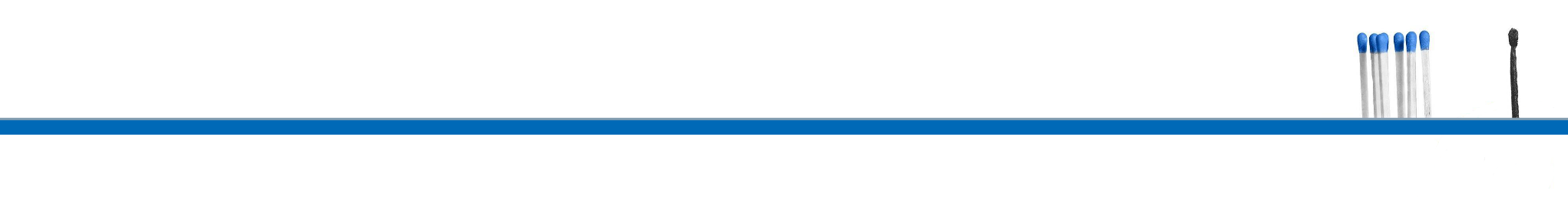 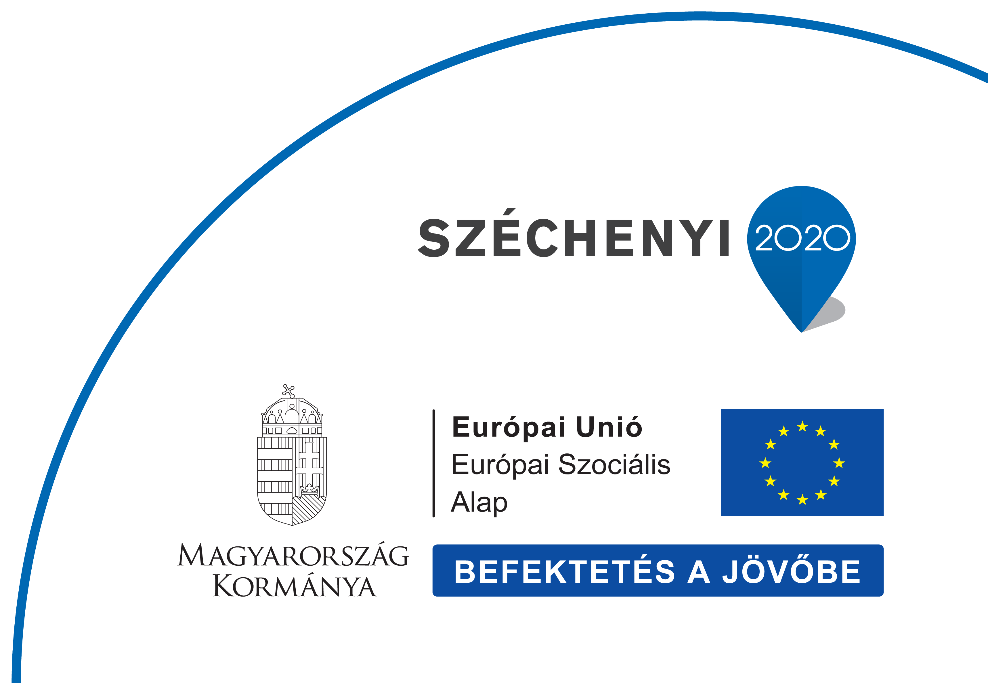 